Which of the following structures functions to filter lymph of possible pathogens and diseased cells?spleenlivertonsilslymph nodesPeyer’s patchesImmune SystemInnate DefensesFigure 1. Cooperation between Innate and Adaptive Immune Responses. The innate immune system enhances adaptive immune responses so they can be more effective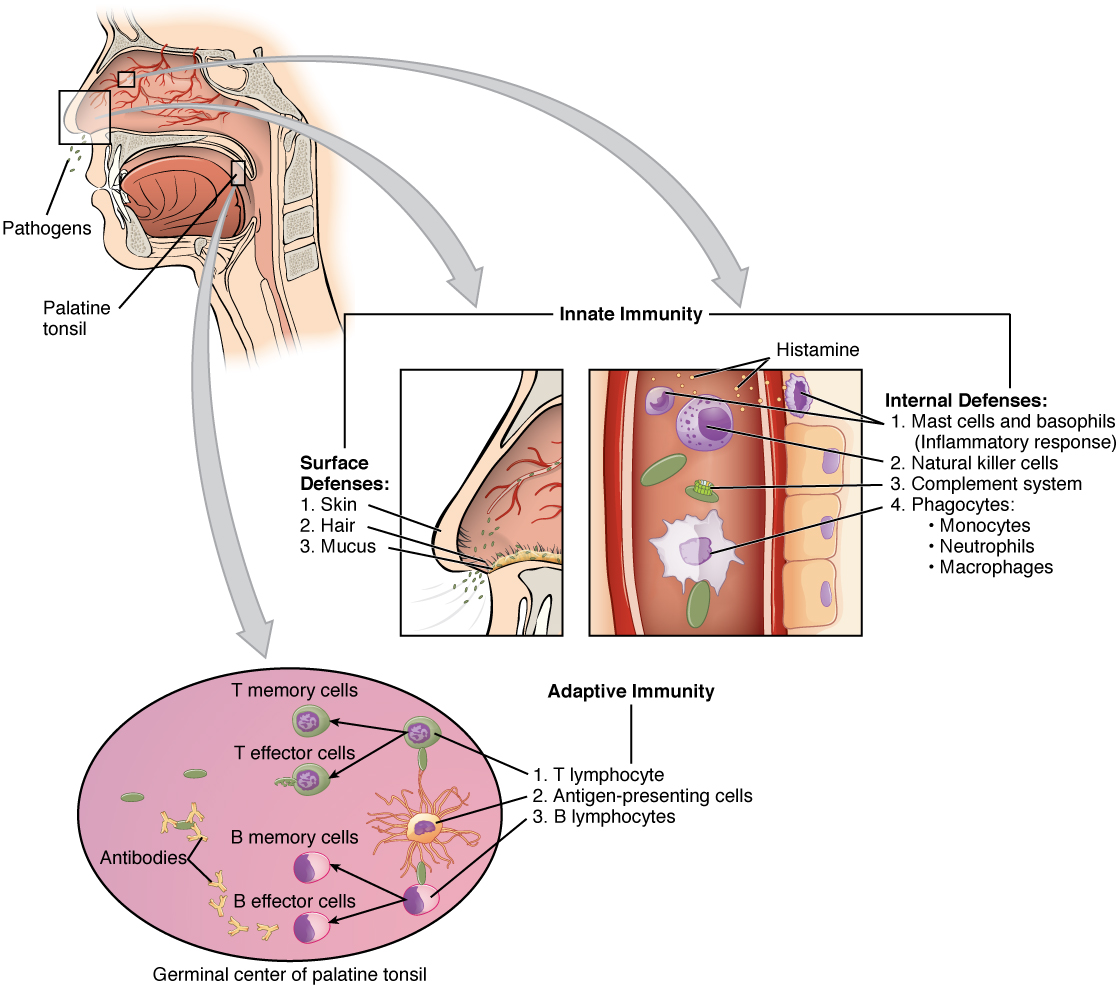 BarriersPhagocytesNatural Killer CellsChemical SignalsFigure 2. Complement Cascade and Function. The classical pathway, used during adaptive immune responses, occurs when C1 reacts with antibodies that have bound an antigen.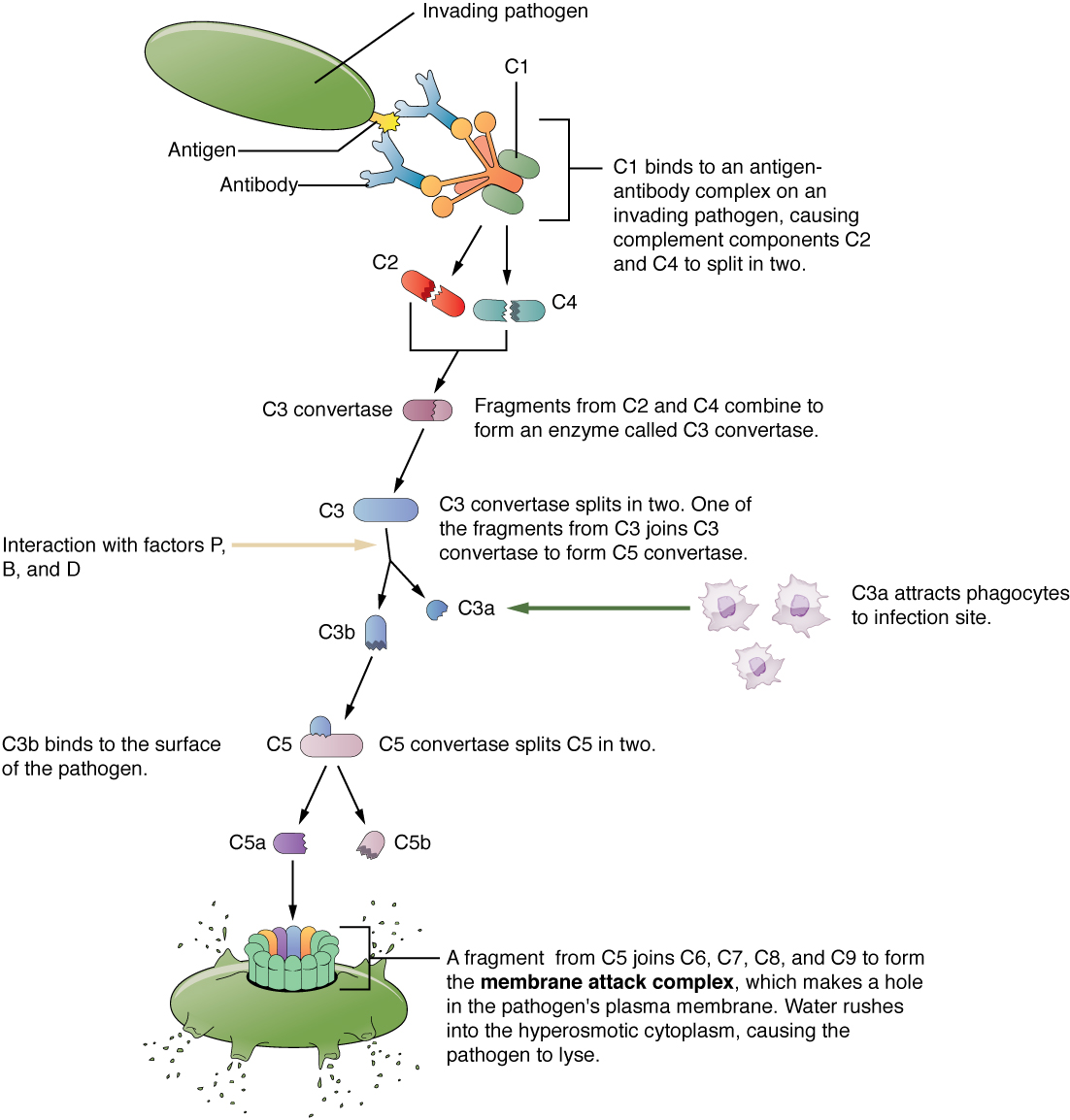 Inflammation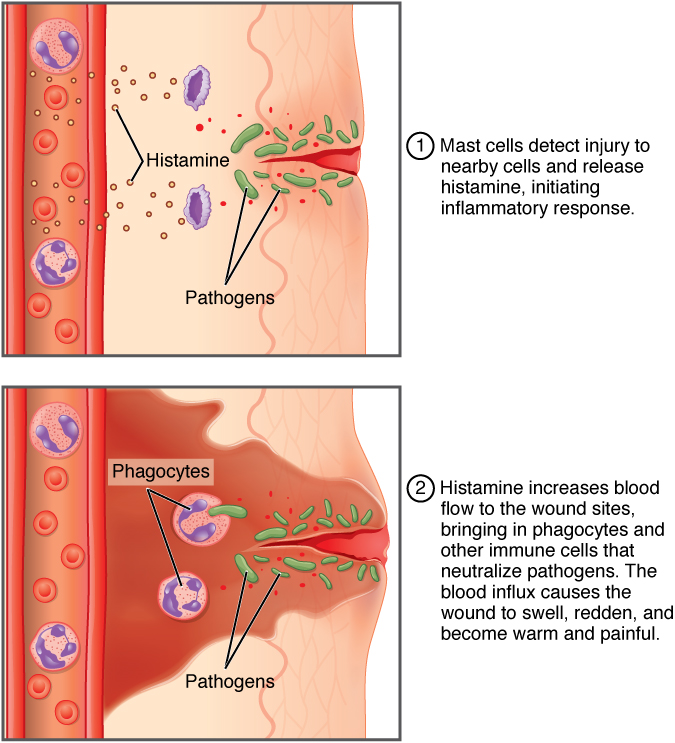 FeverAdaptive Defenses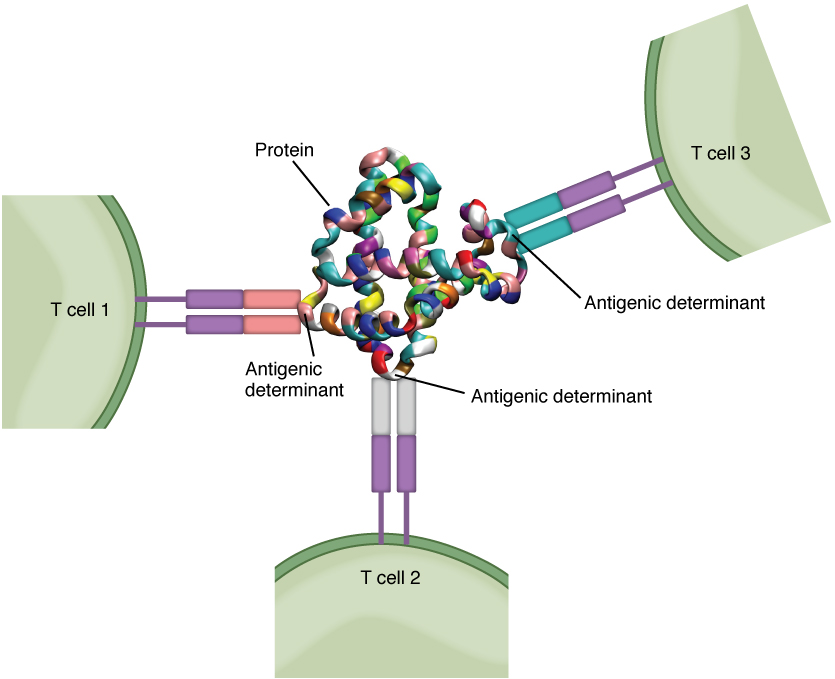 Figure 2. Antigenic Determinants. A typical protein antigen has multiple antigenic determinants, shown by the ability of T cells with three different specificities to bind to different parts of the same antigen.T-CellsMHC ProteinsAntigen Presentation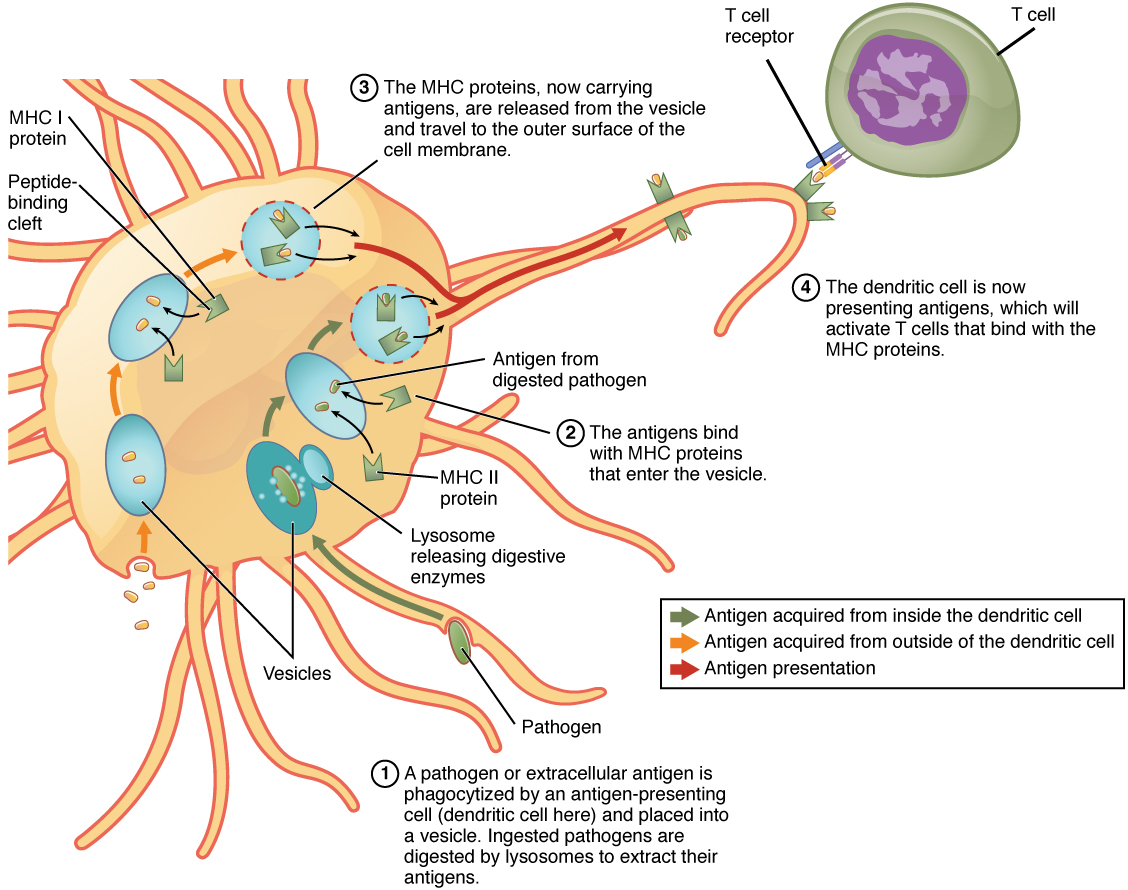 T-Cell DifferentiationFigure 4. Differentiation of T Cells within the Thymus. Thymocytes enter the thymus and go through a series of developmental stages that ensures both function and tolerance before they leave and become functional components of the adaptive immune response.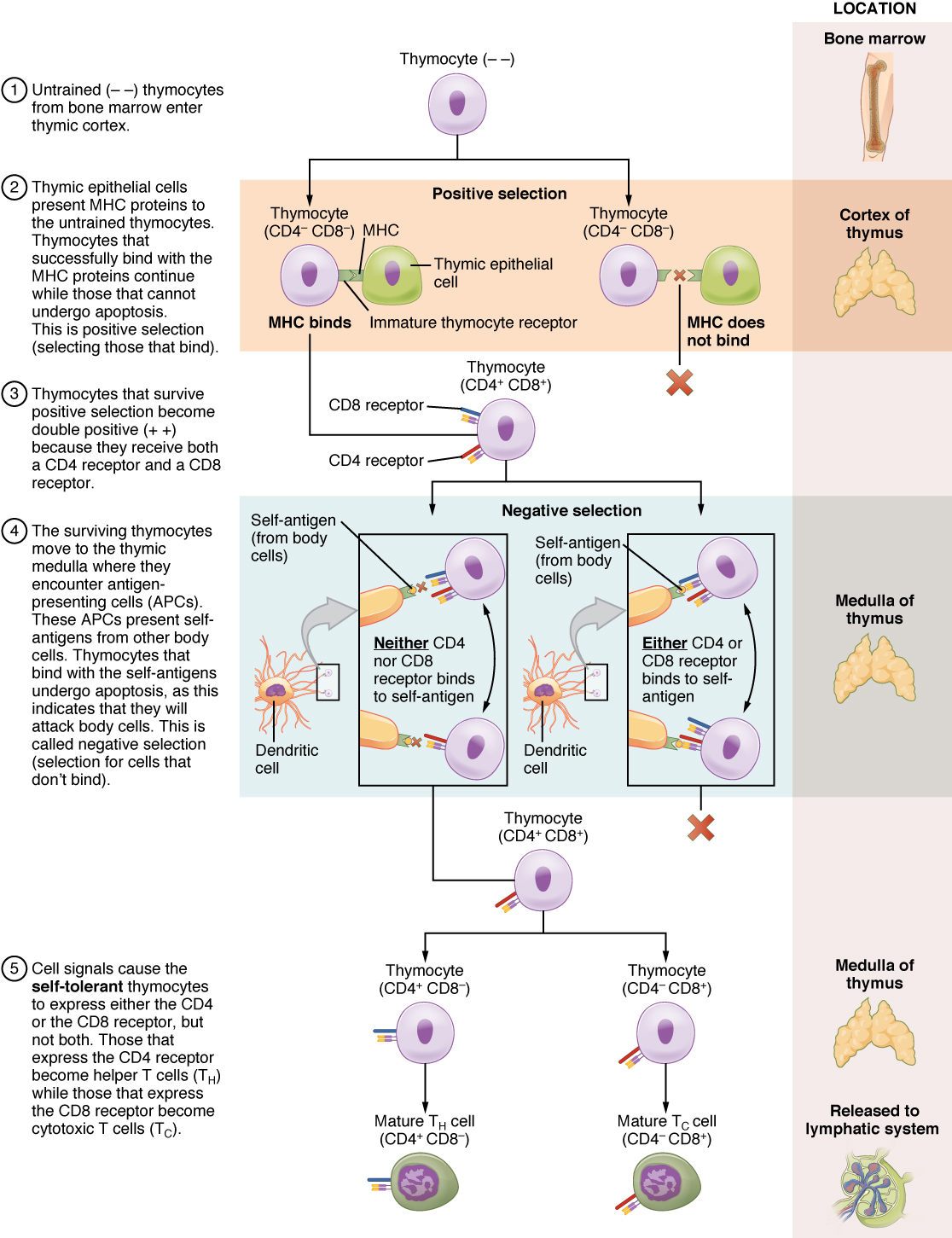 T-Cell Mediated ResponsesFigure 5. Clonal Selection and Expansion of T Lymphocytes. Stem cells differentiate into T cells with specific receptors, called clones. The clones with receptors specific for antigens on the pathogen are selected for and expanded.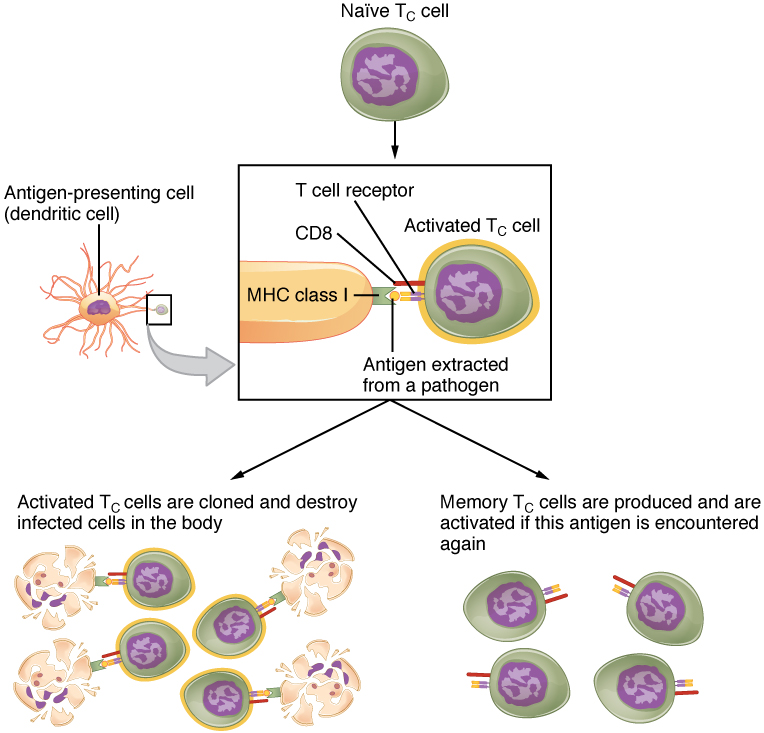 Figure 6. Pathogen Presentation. (a) CD4 is associated with helper and regulatory T cells. An extracellular pathogen is processed and presented in the binding cleft of a class II MHC molecule, and this interaction is strengthened by the CD4 molecule. (b) CD8 is associated with cytotoxic T cells. An intracellular pathogen is presented by a class I MHC molecule, and CD8 interacts with it.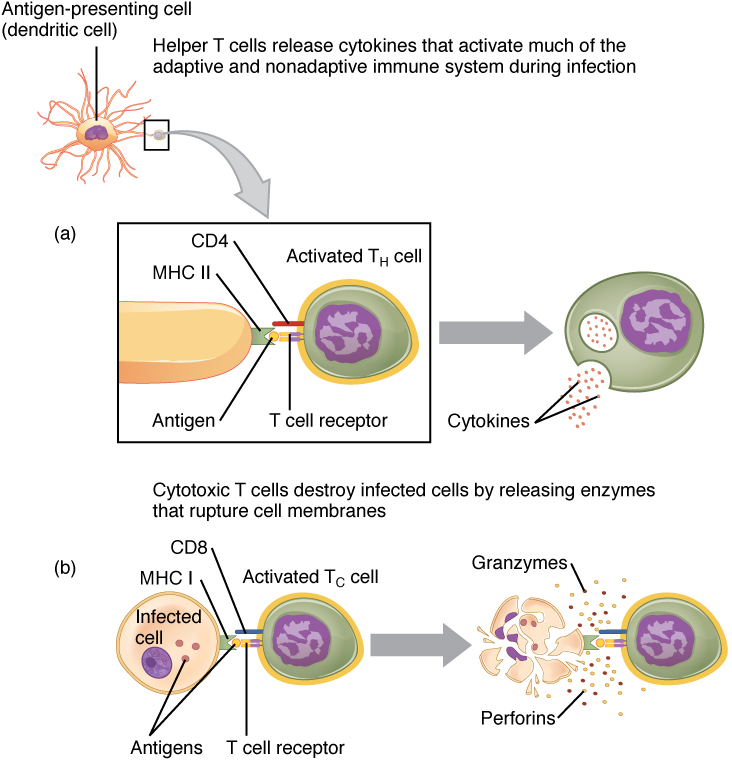 B-Cells and AntibodiesFigure 1. Antibody and IgG2 Structures. The typical four chain structure of a generic antibody (a) and the corresponding three-dimensional structure of the antibody IgG2 (b). (credit b: modification of work by Tim Vickers)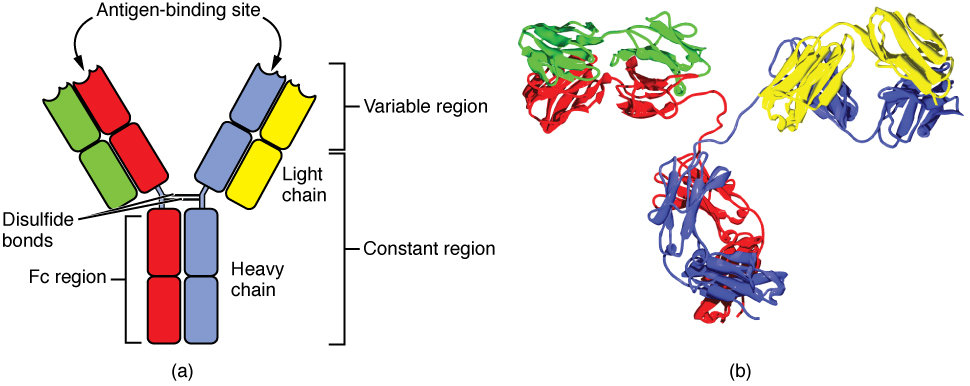 Classes of Antibodies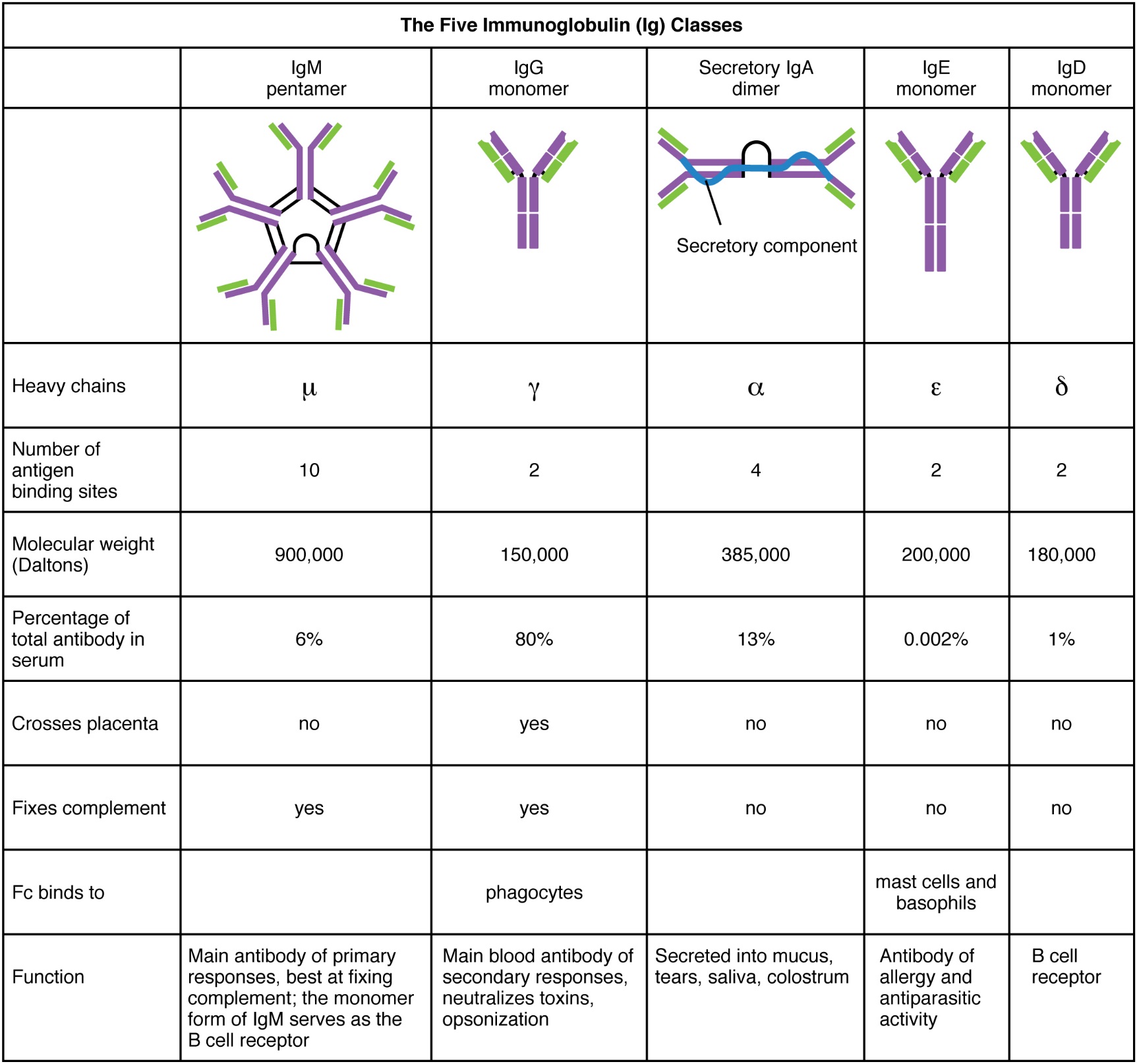 Mechanism of Antibody ActionClonal Selection Figure 3. Clonal Selection of B Cells. During a primary B cell immune response, both antibody-secreting plasma cells and memory B cells are produced. These memory cells lead to the differentiation of more plasma cells and memory B cells during secondary responses.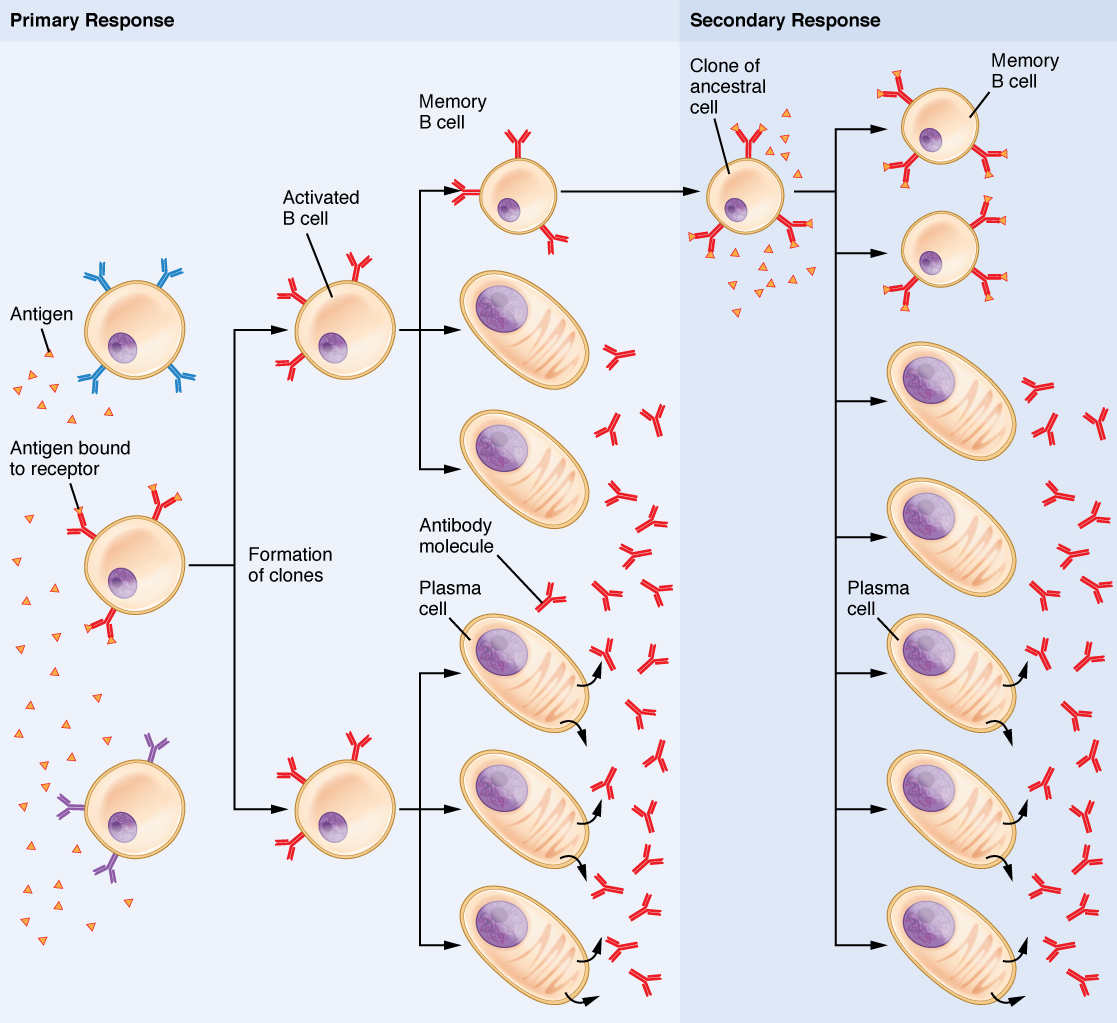 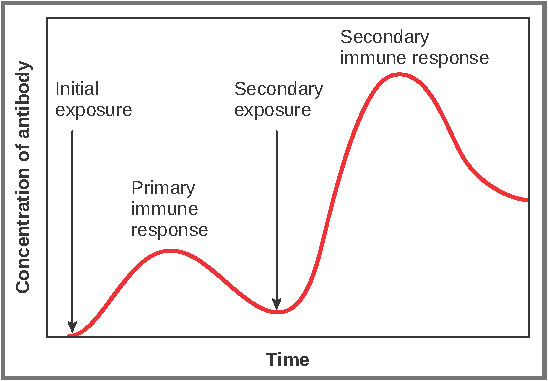 Figure 4. Primary and Secondary Antibody Responses. Antigen A is given once to generate a primary response and later to generate a secondary response. When a different antigen is given for the first time, a new primary response is made.VaccinationsEvolution of VirulenceActive vs. Passive ImmunityInteraction between B-Cells and T-CellsFigure 5. T and B Cell Binding. To elicit a response to a T cell-dependent antigen, the B and T cells must come close together. To become fully activated, the B cell must receive two signals from the native antigen and the T cell’s cytokines.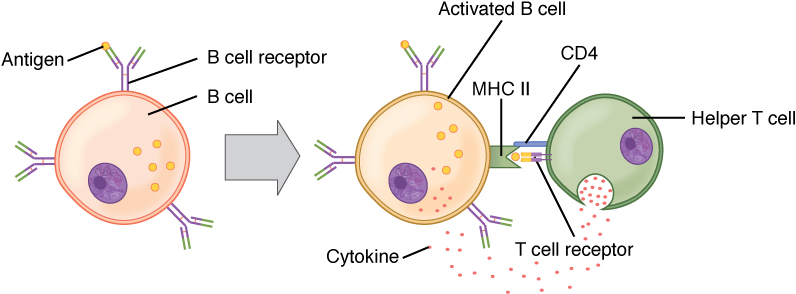 AIDS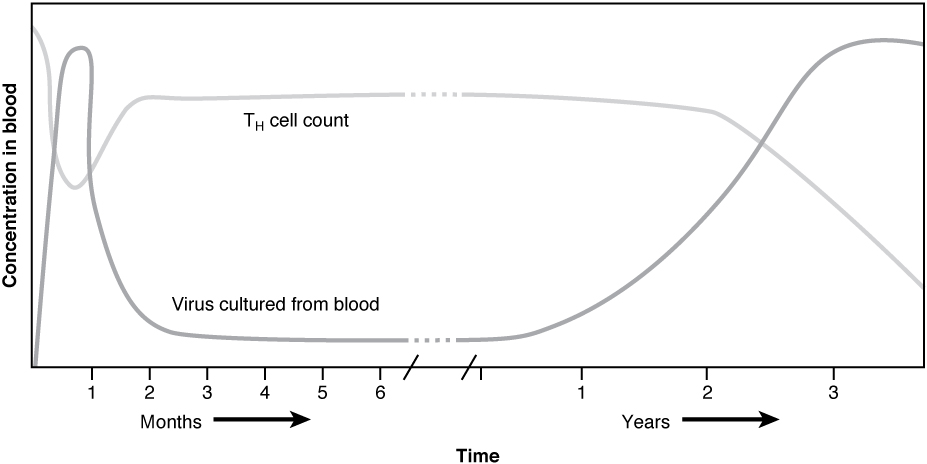 Other ImmunodeficienciesSCID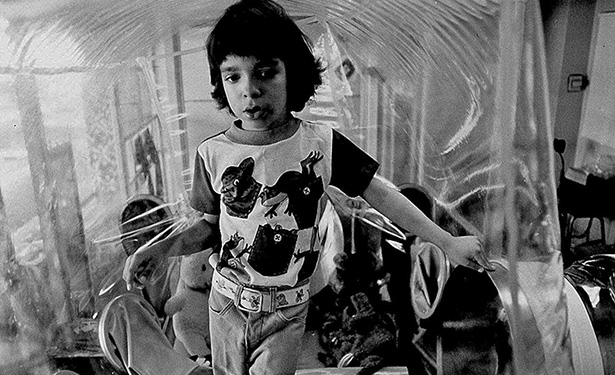 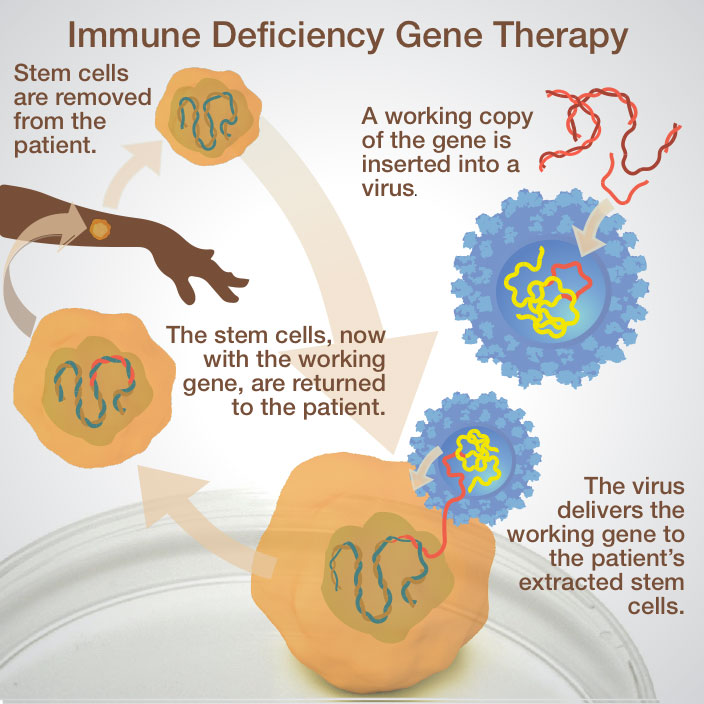 Hypersensitivities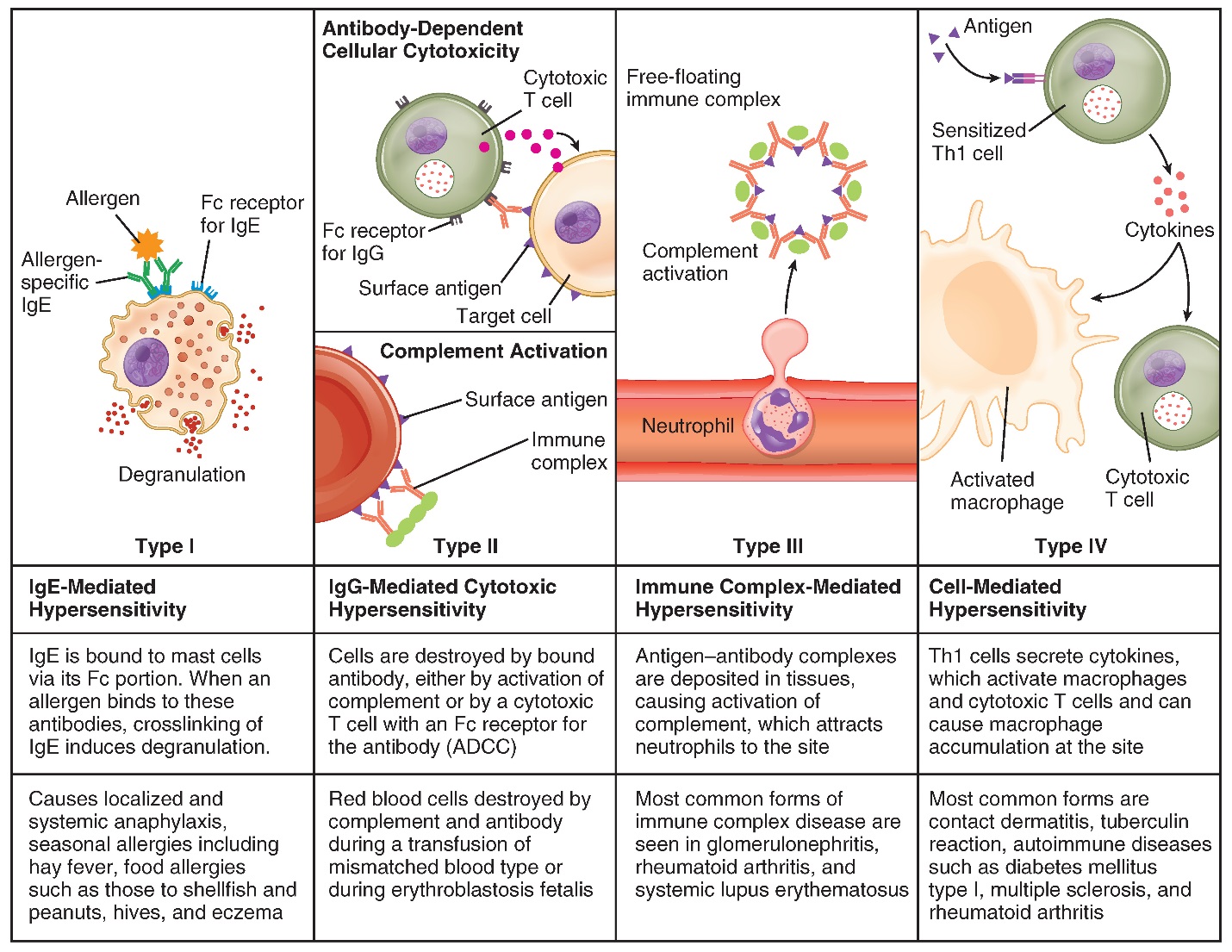 Autoimmunity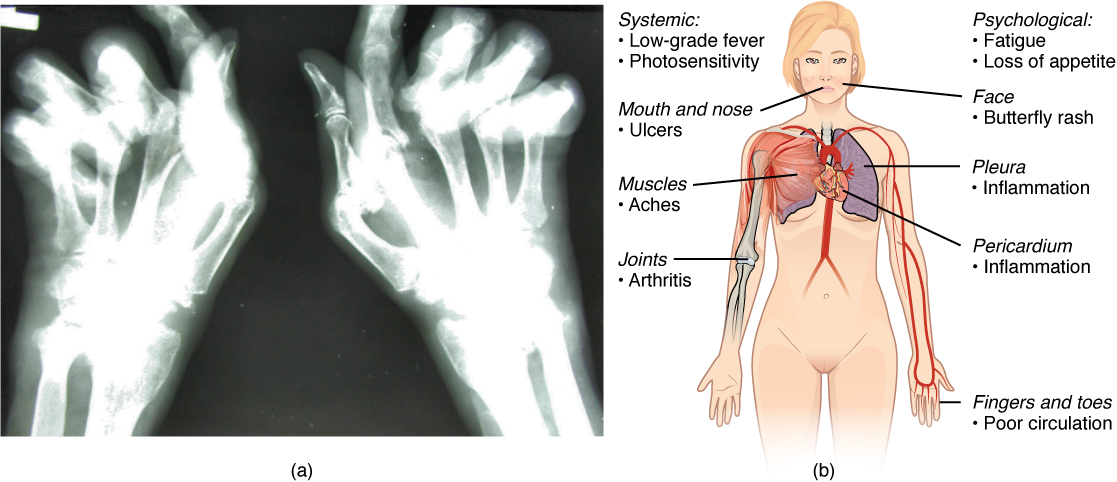 Figure 2. Autoimmune Disorders: Rheumatoid Arthritis and Lupus. (a) Extensive damage to the right hand of a rheumatoid arthritis sufferer is shown in the x-ray. (b) The diagram shows a variety of possible symptoms of systemic lupus erythematosus.Barrier Defenses (Table 2)Barrier Defenses (Table 2)Barrier Defenses (Table 2)SiteSpecific defenseProtective aspectSkinEpidermal surfaceKeratinized cells of surface, Langerhans cellsSkin (sweat/secretions)Sweat glands, sebaceous glandsLow pH, washing actionOral cavitySalivary glandsLysozymeStomachGastrointestinal tractLow pHMucosal surfacesMucosal epitheliumNonkeratinized epithelial cellsNormal flora (nonpathogenic bacteria)Mucosal tissuesPrevent pathogens from growing on mucosal surfacesPhagocytic Cells of the Innate Immune System (Table 3)Phagocytic Cells of the Innate Immune System (Table 3)Phagocytic Cells of the Innate Immune System (Table 3)Phagocytic Cells of the Innate Immune System (Table 3)CellCell typePrimary locationFunction in the innate immune responseMacrophageAgranulocyteBody cavities/organsPhagocytosisNeutrophilGranulocyteBloodPhagocytosisMonocyteAgranulocyteBloodPrecursor of macrophage/dendritic cellClasses of Antigen-presenting Cells (Table 4)Classes of Antigen-presenting Cells (Table 4)Classes of Antigen-presenting Cells (Table 4)Classes of Antigen-presenting Cells (Table 4)MHCCell typePhagocytic?FunctionClass IManyNoStimulates cytotoxic T cell immune responseClass IIMacrophageYesStimulates phagocytosis and presentation at primary infection siteClass IIDendriticYes, in tissuesBrings antigens to regional lymph nodesClass IIB cellYes, internalizes surface Ig and antigenStimulates antibody secretion by B cellsAutoimmune Diseases (Table 7)Autoimmune Diseases (Table 7)Autoimmune Diseases (Table 7)DiseaseAutoantigenSymptomsCeliac diseaseTissue transglutaminaseDamage to small intestineDiabetes mellitus type IBeta cells of pancreasLow insulin production; inability to regulate serum glucoseGraves’ diseaseThyroid-stimulating hormone receptor (antibody blocks receptor)HyperthyroidismHashimoto’s thyroiditisThyroid-stimulating hormone receptor (antibody mimics hormone and stimulates receptor)HypothyroidismLupus erythematosusNuclear DNA and proteinsDamage of many body systemsMyasthenia gravisAcetylcholine receptor in neuromuscular junctionsDebilitating muscle weaknessRheumatoid arthritisJoint capsule antigensChronic inflammation of joints